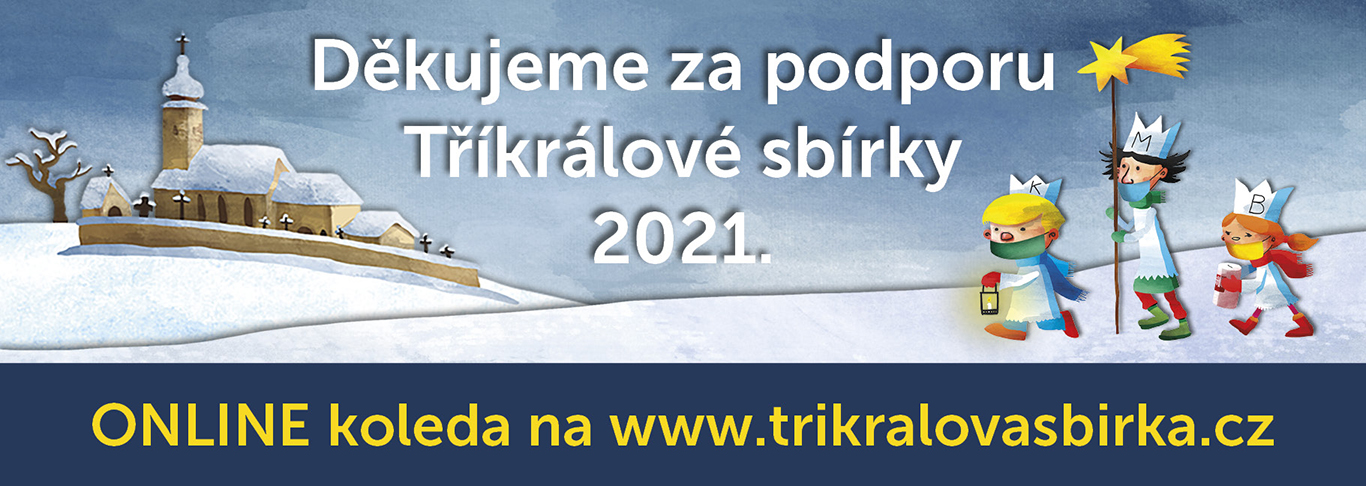 V Beneticích a okolí se podařilo 
do Tříkrálové pokladničky shromáždit 15 040Kč.Výtěžek za celou Oblastní charitu Třebíč k 22. 2. 2021 je 1 903 010 Kč.DĚKUJEME VÁM!VAŠÍ PODPORY SI VELMI VÁŽÍME.Sbírka podpoří: Domácí hospic sv. Zdislavy - na náklady spojené s léčbou závažně nemocných pacientů. Cílem služby je umožnit lidem s pomocí lékařů, sester i pečovatelek prožít závěr života i s vážnou nemocí doma. Služby pro mladé lidi- pomáháme jim najít správnou životní cestu a jsme jim nablízku, když se dostanou do těžké situace. Mladí lidé jsou naše budoucnost, proto je důležité pomoci také jim. Charitní záchrannou síť, kde pomáháme lidem v akutní nouzi i těm, kteří žijí dlouhodobě z různých důvodů v chudobě, jsou ohroženi hladem a nedostatkem dalších základních životních potřeb. Služby pro seniory, aby mohli co nejdéle žít tam, kde jsou doma. Každá koruna pomáhá!Vzhledem k letošní mimořádné situaci sbírka pokračuje ON-LINE až do 30. 4. 2021. 
Do té doby lze přispět přímo na účet Tříkrálové sbírky: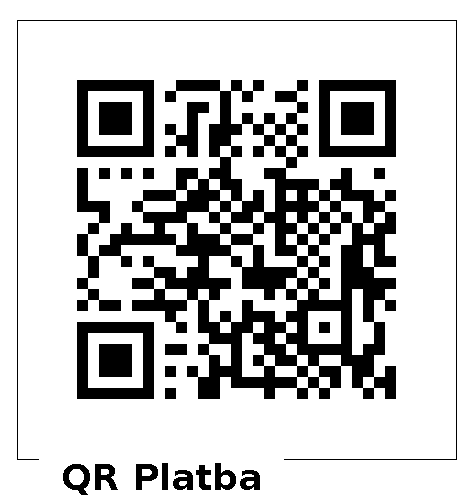 Č. účtu: 66008822/0800 VS: 77706600 - variabilní symbol pro Oblastní charitu Třebíč